Application Form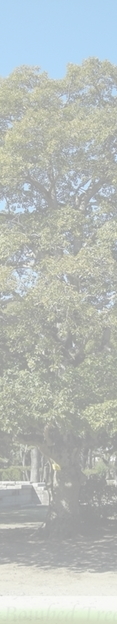 (on behalf of an institution)Date (day/month/year)Institution Name: Address:Country: 4.  Name and Professional title of applicant/focal point:5.  How can you be contacted?1)	Telephone: 2)	Fax:3)	E-mail:4)	Website:6.　Have you ever participated in any UNITAR or ANT-Hiroshima workshops?Yes (details): No7.  Have you ever visited Hiroshima?Yes (when?): No8.  Motivation for applying:9. 	Location where you want to plant: (If you are not certain yet, please indicate). If you can, please send a photo of the selected location/site and any other relevant documents.10. Please share your ideas and plan as to how the tree(s) will be practically taken care of. Also, would you be able to provide regular (e.g. semi-annual) updates regarding the tree(s)?Contacts: Green Legacy Hiroshima TeamNassrine Azimi (greenlegacy@unitar.org) and Tomoko Watanabe (green@ant-hiroshima.org), Coordinators or Hideko Yamada (green@ant-hiroshima.org), Managerwww.unitar.org/greenlegacyhiroshima